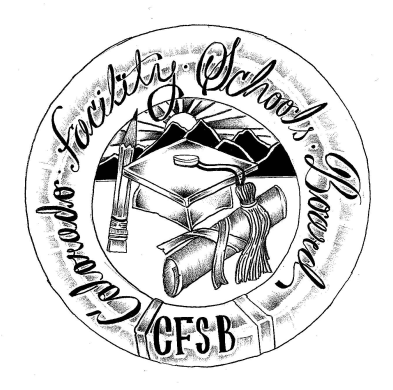 Colorado Facility Schools Board AgendaAugust 12, 202111:30 a.m. until the completion of the agendaVirtual – Zoom MeetingTimeActivityPresenter11:30Board Meeting will start - Call to OrderApproval of MinutesApproval of AgendaAction ItemAction Item11:35Facility Schools Unit UpdateCDE/Facility Internal Updates/AnLarData Management and Systems SupportiReady/Tuition CostMonitoring/Updates from the FieldCurriculum/Induction/Kaleidoscope/Out of District ConsortiumIntroductionsJudy StirmanBrittany Hanley/Quinn EnrightLori KochevarRobin Singer/Ann SymallaWendy Dunaway Annie Haskins/Quinn Enright12:0012:1012:45  1:15  1:30  1:50New ProgramsJoshua School New BuildingBoard Seats/State Board of Education PresentationStakeholder’s GroupABA ProgramsOpportunity for the Public to Address the BoardMembers of the public who wish to address the board must sign up prior to the meeting. Presentations are limited to 5 minutes.Judy StirmanMartha MuthJudy StirmanWendy DunawayJudy Stirman/Robin Singer/Ann Symalla  2:00Next Steps  2:05Adjournment of Meeting